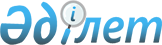 Қызылорда облысы Арал аудандық мәслихатының 2020 жылғы 28 желтоқсандағы № 459 "2021-2023 жылдарға арналған Аралқұм ауылдық округінің бюджеті туралы" шешіміне өзгерістер енгізу туралы
					
			Мерзімі біткен
			
			
		
					Қызылорда облысы Арал аудандық мәслихатының 2021 жылғы 12 қарашадағы № 134 шешімі. Мерзімі біткендіктен қолданыс тоқтатылды
      Қызылорда облысы Арал аудандық мәслихаты ШЕШТІ:
      1. Қызылорда облысы Арал аудандық мәслихатының "2021-2023 жылдарға арналған Аралқұм ауылдық округінің бюджеті туралы" 2020 жылғы 28 желтоқсандағы № 459 шешіміне (нормативтік құқықтық актілердің мемлекеттік тіркеу Тізілімінде 8059 нөмірімен тіркелген) мынадай өзгерістер енгізілсін:
      1-тармақ жаңа редакцияда жазылсын:
      "1. 2021-2023 жылдарға арналған Аралқұм ауылдық округінің бюджеті 1, 2 және 3-қосымшаларға сәйкес, оның ішінде 2021 жылға мынадай көлемдерде бекітілсін:
      1) кірістер – 39 478 мың теңге;
      салықтық түсімдер – 2 556 мың теңге;
      салықтық емес түсімдер – 205 мың теңге;
      негізгі капиталды сатудан түскен түсімдер – 0;
      трансферттер түсімі – 36 717 мың теңге;
      2) шығындар – 40 207,4 мың теңге;
      3) таза бюджеттік кредиттеу – 0;
      бюджеттік кредиттер – 0;
      бюджеттік кредиттерді өтеу – 0;
      4) қаржы активтерімен операциялар бойынша сальдо – 0;
      қаржы активтерін сатып алу – 0;
      мемлекеттік қаржы активтерін сатудан түсетін түсімдер – 0;
      5) бюджет тапшылығы (профициті) – -729,4 мың тенге;
      6) бюджет тапшылығын қаржыландыру (профицитін пайдалану) – 729,4 мың тенге.".
      Аталған шешімнің 1 қосымшасы осы шешімнің қосымшасына сәйкес жаңа редакцияда жазылсын.
      2. Осы шешім 2021 жылғы 1 қаңтардан бастап қолданысқа енгізіледі және ресми жариялауға жатады. Аралқұм ауылдық округінің 2021 жылға арналған бюджеті
					© 2012. Қазақстан Республикасы Әділет министрлігінің «Қазақстан Республикасының Заңнама және құқықтық ақпарат институты» ШЖҚ РМК
				
      Арал аудандық мәслихатының хатшысы 

Б.Турахметов
Арал аудандық мәслихатының2021 жылғы "12" қарашадағы№134 шешіміне қосымшаАрал аудандық мәслихатының2020 жылғы "28" желтоқсандағы№ 459 шешіміне 1-қосымша
Санаты 
Санаты 
Санаты 
Санаты 
2021 жыл
сомасы,
(мың теңге)
Сыныбы 
Сыныбы 
Сыныбы 
2021 жыл
сомасы,
(мың теңге)
Ішкі сыныбы
Ішкі сыныбы
2021 жыл
сомасы,
(мың теңге)
Атауы 
2021 жыл
сомасы,
(мың теңге)
1
2
3
4
5
1. Кірістер
39 478
1
Салықтық түсімдер
2 556
04
Меншiкке салынатын салықтар
2 556
1
Мүлiкке салынатын салықтар
64
3
Жер салығы
308
4
Көлiк құралдарына салынатын салық
2 184
2
Салықтық емес түсімдер
205
01
Мемлекеттік меншіктен түсетін кірістер
150
5
Мемлекет меншігіндегі мүлікті жалға беруден түсетін кірістер 
150
06
Басқа да салықтық емес түсімдер
55
1
Басқа да салықтық емес түсімдер
55
3
Негiзгi капиталды сатудан түсетін түсімдер
0
4
Трансферттердің түсімдері
36 717
02
Мемлекеттiк басқарудың жоғары тұрған органдарынан түсетiн трансферттер
36 717
3
Аудандардың (облыстық маңызы бар қаланың) бюджетінен трансферттер
36 717
Функционалдық топ
Функционалдық топ
Функционалдық топ
Функционалдық топ
2021 жыл
сомасы,
(мың теңге)
Бюджеттік бағдарламалардың әкімшісі
Бюджеттік бағдарламалардың әкімшісі
Бюджеттік бағдарламалардың әкімшісі
2021 жыл
сомасы,
(мың теңге)
Бағдарлама 
Бағдарлама 
2021 жыл
сомасы,
(мың теңге)
Атауы 
2021 жыл
сомасы,
(мың теңге)
2. Шығындар
40 207,4
01
Жалпы сипаттағы мемлекеттік қызметтер
 27 524
124
Аудандық маңызы бар қала, ауыл, кент, ауылдық округ әкімінің аппараты
 27 524
001
Аудандық маңызы бар қала, ауыл, кент, ауылдық округ әкімінің қызметін қамтамасыз ету жөніндегі қызметтер
27 524
07
Тұрғын үй-коммуналдық шаруашылық
1 621,4
124
Аудандық маңызы бар қала, ауыл, кент, ауылдық округ әкімінің аппараты
1 621,4
008
Елді мекендердегі көшелерді жарықтандыру
854,4
009
Елдi мекендердiң санитариясын қамтамасыз ету
342
011
Елді мекендерді абаттандыру мен көгалдандыру
425
08
Мәдениет, спорт, туризм және ақпараттық кеңістiк
11 062
124
Аудандық маңызы бар қала, ауыл, кент, ауылдық округ әкімінің аппараты
11 062
006
Жергілікті деңгейде мәдени-демалыс жұмысын қолдау
11 062
3. Таза бюджеттік кредит беру
0
Бюджеттік кредиттер
0
5
Бюджеттік кредиттерді өтеу
0
4. Қаржы активтерімен операциялар бойынша сальдо
0
Қаржы активтерін сатып алу
0
5. Бюджет тапшылығы (профициті)
-729,4
6. Бюджет тапшылығын қаржыландыру (профицитін пайдалану)
729,4
8
Бюджет қаражатының пайдаланылатын қалдықтары
729,4
1
Бюджет қаражатының бос қалдықтары
729,4
01
Бюджет қаражатының бос қалдықтары
729,4
2
Есепті кезең соңындағы бюджет қаражатының қалдықтары
0
01
Есепті кезең соңындағы бюджет қаражатының қалдықтары
0